Athletic Guidelines 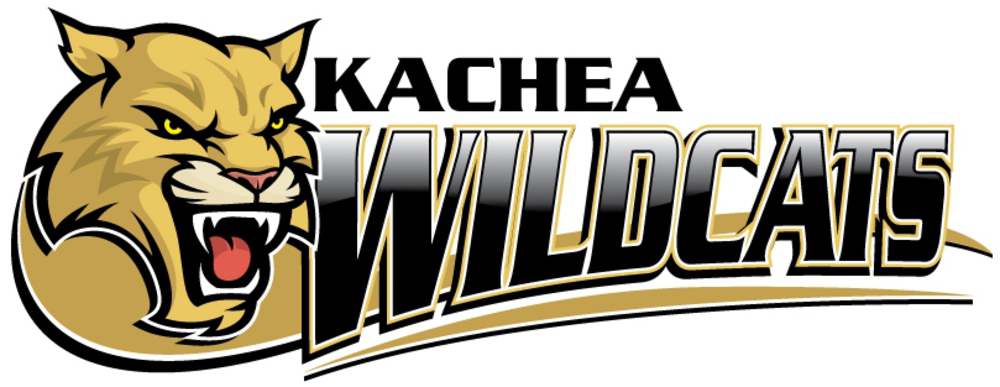 Excellence With Honor 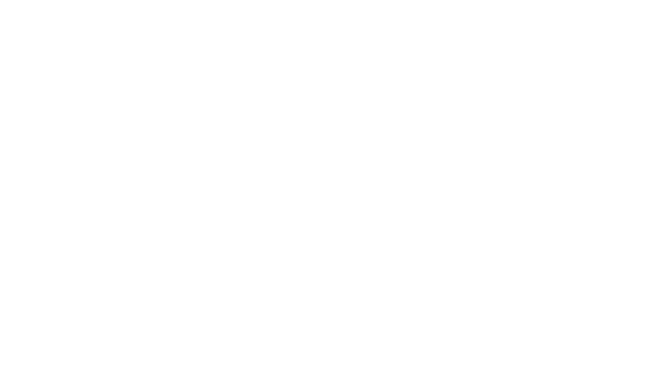 KACHEA Statement of FaithWe believe the Bible to be the inspired, the only infallible, authoritative, inerrant Word of God (II Timothy 3:15; II Peter 1:21).                                                                                                                                             We believe there is only one God, eternally existent in three persons—Father, Son, and Holy Spirit (Genesis 1:1; Matthew 28:19; John 10:30). We believe in the deity of Christ (John 10:33); His virgin birth (Isaiah 7:14; Matthew 1:23; Luke 1:35); His sinless life (Hebrews 4:15; 7:26); His miracles (John 2:11); His vicarious and atoning death (I Corinthians 15:3; Ephesians 1:7; Hebrews 2:9); His resurrection (John 11:25; I Corinthians 15:4); His ascension to the right hand of the Father (Mark 16:19); His personal return in power and glory (Acts 1:11; Revelation 19:11). We believe that men are justified on the single ground of faith in the shed blood of Christ and that only by God’s grace and through faith alone we are saved (John 3:16-19; 5:24; Romans 3:23; 5:8-9; Ephesians 2:8-10; Titus 3:5). We believe in the resurrection of both the saved and the lost; they that are saved unto the resurrection of life, and they that are lost unto the resurrection of damnation (John 5:28-29). We believe in the spiritual unity of believers in our Lord Jesus Christ (Romans 8:9; I Corinthians 12:12-13; Galatians 3:26-28). We believe in the present ministry of the Holy Spirit by whose indwelling the Christian is enabled to live a godly life (Romans 8:13-14; I Corinthians  3:16; 6:19-10; Ephesians 4:30; 5:18). The goal of the KACHEA sports program is to bring honor to our Lord Jesus Christ as we seek to humbly serve members of His body in the home school community.  Our conduct should encourage any who attend our events and always be glorifying to God.  We believe that through athletics we not only teach sound fundamental development to our athletes, but we also teach them how to persevere when they face tough circumstances, how to complete the task at hand with determination, and how to lose with grace and win with humility. Our athletics program is one that teaches self-sacrifice, self-discipline, and personal commitment to attain the goal of excellence.  Finally, through athletic participation with public and private schools, our intent is to build an exceptional reputation in the community, which, not only honors our Lord, but also creates a positive reflection of home education.Conduct Policy and ExpectationsThere are three essential groups that make up our athletics program.  They are the coaches, the athletes, and the parents.  We should all work together toward the common goal of character building, while at the same time improving the skill and knowledge level of each athlete.  Our basic conduct policy should resemble the teaching from Titus 2:7-8“In all things shewing thyself a pattern of good works:  in doctrine shewing uncorruptness, gravity, sincerity, sound speech, that cannot be condemned; that he that is of the contrary part may be ashamed, having no evil thing to say of you.”Additional ExpectationsCoachesExemplify Godly character, behavior, and leadership at all times.Carry out policy directives of the KACHEA athletic program.Encourage players toward both physical and spiritual maturity.Be firm, fair, and consistent with all players at all times.Lead the team practices and games in a way which honors God and handle all affairs with uncompromising honesty and integrity.Communicate with players, parents, other coaches, and officials in appropriate Christian manner at all times.Assistant Coaches, as the name implies, should assist the Head Coach in matters relating to athletic philosophy and policy.  Their actions fall under direct authority of the Head Coach.During athletic events, only the Head Coach should communicate with officials and other coaches when disputes arise.  Assistant coaches may ask for clarity on a game situation, but should never question a so called “bad call.”Be satisfied not with producing a winning record, but with producing winning athletes.AthletesShow respect to the coaches and other team members at all times.Be open for instruction from the coaches.Be present and on time for all practices and games.  Coaches will announce their disciplinary policy for tardiness and absences.Be mentally and physically prepared for practices and games.  Full effort is expected for both.Actions of the athlete, on and off the field of play, should demonstrate sound Christian principle.  Profanity, disrespectful attitudes, lack of teamwork, etc., will not be tolerated. Promote unity and teamwork by your encouragement and actions.  Remember, it’s “we” not “me,” teamwork over individualism. Interaction with opposing fans and players, as well as game officials, should be done with a Christian attitude.  Remember that the word Christian means “Christ-like.”  As Christians, you are always a testimony, whether good or bad.Win with humility and lose with dignity.  In a loss, let it be without complaint or blame.  Play as if Christ is your only audience.Parents and SpectatorsParents and spectators are expected to display Christian sportsmanship that reflects positively on the KACHEA community.  But more importantly, it should bring honor and glory to God.Applaud players for their efforts.  Exceptional effort should be rewarded.  Respect team personnel, and encourage loyalty and dedication to the coaches and team.  Attitudes of the parents have great impact on the attitudes of the athletes.Let the coaches be in charge of the coaching.  Line-up, play calling, and other game decisions are at their discretion.  However, gentle reminders to the athletes about such things as proper technique are welcome.Never enter into the field of play during an athletic event.  Accept the decisions of the officials.  They may not always be right, but they are never wrong.When issues or concerns arise, contact the appropriate coach at the appropriate time.  Depending on the coach’s schedule, this time may be immediately after a practice.  This time should not be before or immediately after games.  These times are reserved for the coaches and players.  Remember, these young men and women are students and not professional athletes.  They will make errors in the course of competition, as will game officials and coaches.  However, all participants are trying their best.  Negative criticism and booing will not help them to improve and are unacceptable forms of expression during the event.  You can assist their development as athletes by focusing attention on the positive aspects of their performance.  Your cooperation is important and appreciated. “Whether therefore ye eat, or drink, or whatsoever ye do, do all to the glory of God.”1 Corinthians 10:31When an athletic contest ends with everything having been done to the glory of God, then everybody wins.